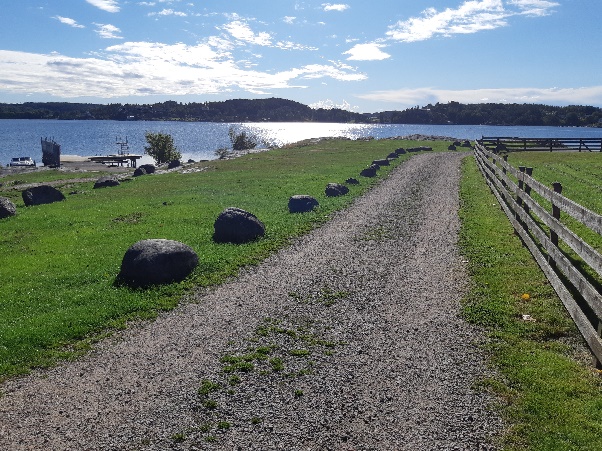 Sensommar          foto Gunilla BörjessonMånadsbrev nr 4     2022 - 2023Kallelse	Kallelse till månadsmöte tisdag 11 oktober kl 13	Plats	Restaurangen på Hotell RiversideFörtäring	Dagens lunchKostnad	150 kr betalas till vår kassör kontant eller swishProgram	Kerstin Pålsson berättar ”allt om äpplen”Anmälan	Senast 6 oktober  till Ulla Wilmenius mobil 076 835 21 41 eller mail  uwilmenius@hotmail.com 		 Insamling	till Brottsofferjouren i UddevallaÖvrigt	Fortfarande är inte coviden över så följer vi de råd som föreligger. Var rädda om er själva och varandra, visa hänsyn stanna hemma om ni känner er det minsta förkylda så stanna hemma.Styrelsen hälsar er välkomnaGenom Gunilla Börjesson sekreterareGunilla Börjessonsekreterare